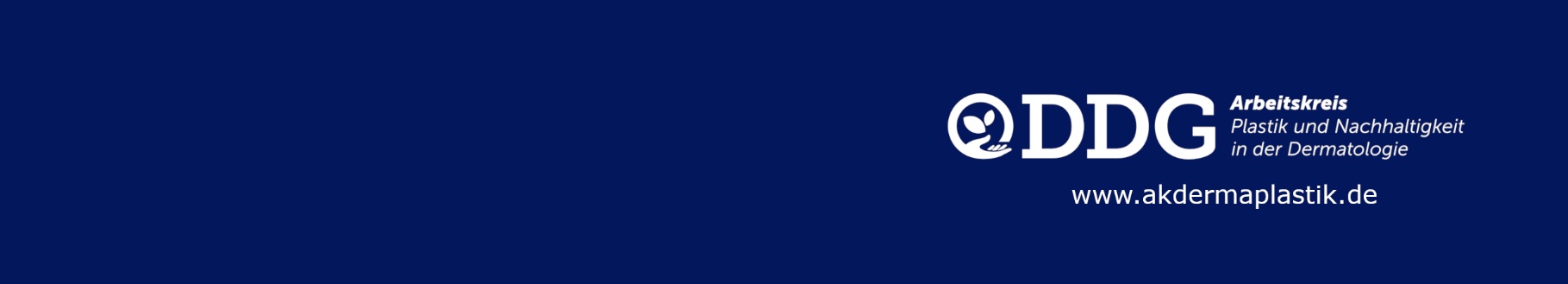 Handelsübliche Reinigungsmittel für die Flächen- und Bodendesinfektion von Praxisräumen enthalten in vielen Fällen Gefahrstoffe mit quartären Ammoniumverbindungen, die nicht biologisch abbaubar sind. Eine nachhaltige Alternative stellen die Einweg-Wischsysteme mit mikrobizider Peressigsäure von z.B. DesiMops dar, welche nicht nur gesundheitlich unbedenklich sind, sondern der herkömmlichen 2-Eimer-Wischsystem auch in Nachhaltigkeit und Wirtschaftlichkeit deutlich überlegen. Ein wesentlicher Unterschied besteht jedoch in der Dauer der deutlich verkürzten Viruswirksamkeit, die bei herkömmlichen Reinigungsmitteln im Bereich von Stunden liegen können, bei der nachhaltigen Variante hingegen im Minutenbereich liegen. Vorteile: Umweltfreundlichkeit: Inhaltsstoff Peressigsäure, welches nach Gebrauch in Essigäure und Sauerstoff zerfällt Rückstandslose Verbrennung des Einweg-Wischsystem möglich Wegfall Mikrofaserabrieb des herkömmlichen Wischmops Hohe Hygiene- und Anwendersicherheit, da keine Über- oder UnterdosierungSchnelle Wiedernutzbarkeit durch verringerte RüstzeitenZeitersparnis durch minimalen Schulungsaufwand und Wegfall der AufbereitungVereinfachung baulicher Voraussetzungen; Putzmittelraum mit separatem Ausguss kann entfallenTabelle Kostenfaktor: Beispielrechnung Einweg- versus Mehrwegsystem bei Anwendung von 5 Einwegmops,Personalkosten intern: 15€/h MfA/Reinigungskraft + NK 25%= 18,75€/h, Personalkosten extern (Firma): 30€/h*nicht in der Gesamtzeit berücksichtigt, da in der Zeit Alternativtätigkeiten durchgeführt werden könnenQualitätshandbuch der Praxis Dr. __________________FB Nachhaltige PraxisreinigungArbeitsgängeZeit: Einweg- WischsystemZeit: 2-Eimer-Wischsystem1. Vorbereitung Bestückung mit Mop, Eimer, WischzubehörDosierung, Desinfektionslösung Transport zur Anwendung0 Min.0 Min.0 Min.2 Min.5 Min.2 Min.2. AnwendungWischen (Zeit ca.)Mopwechsel (zwischendurch)30 Min.3 Min.30 Min.3 Min.3. NachbereitungEntsorgung Mop bzw. RestlösungReinigung Eimer, WischzubehörTransport zur Aufbereitung2 Min.0 Min.0 Min.2 Min.5 Min.2 Min.4. Aufbereitung (energieaufwändig)Waschmaschine beladen + Waschmittel dosierenWaschvorgangWaschmaschine entladen0 Min.0 Min.0 Min.3 Min.90 Min.*2 Min.5. Trocken (energieaufwändig)Trockner beladenTrockenvorgang Trockner entladen0 Min.0 Min.0 Min.3 Min.90 Min.*2 Min.6. AbschlussarbeitenSortieren + stapelnDesinfektion Waschmaschine + TrocknerRücktransport zum Vorbereitungsort0 Min.0 Min.0 Min.2 Min.3 Min.2 Min.Validierung + DokumentationDesinfizierendes Waschverfahren nach DIN EN 14065:2016 &RKI & VAH; u.a. Dosierung, Wassermenge, Temperatur & Zeit, Prüfkörper (Bioindikatoren, Biomonitore)0 Min.5 Min.Zeit gesamtKosten internKosten extern 35 Min.10,94 €17,50 €73 Min.22,50 €36,50 €Erstellt von:Datum:Geprüft von:Datum:Version:FB Nachhaltige Praxisreinigung.docxSeiten: 1